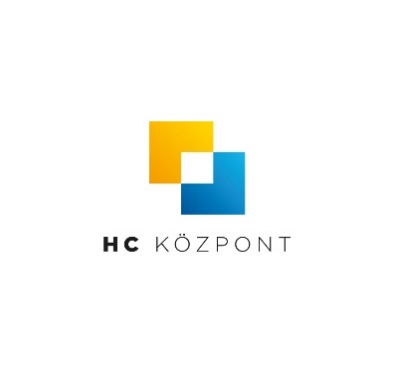 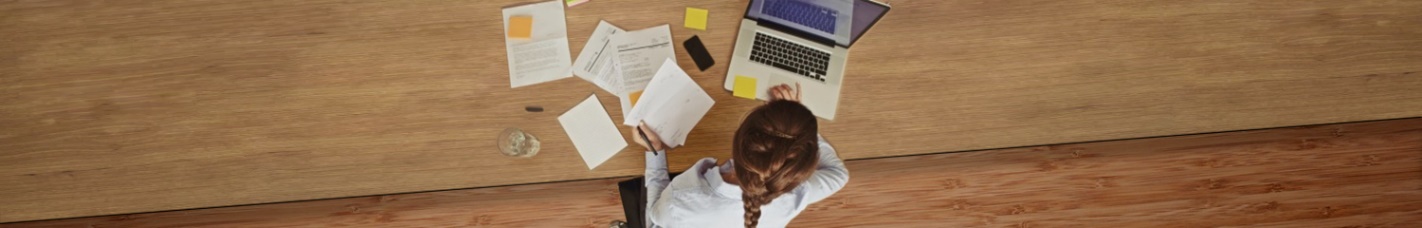 Most jó döntés a HITELKIVÁLTÁS – milliókat érhet!Az évek óta folyamatosan erősödő hitelfelvételi kedv mellett a hitelkiváltásra igényelt lakáshitelek aránya ugyan növekszik, de még így sem éri el az összes folyósított lakáshitelek 3 százalékát. Ez azt jelenti, még nagyon sokan költenek jelentősen többet hitelre a kelleténél. Meglévő hitelünk cseréje egy kedvezőbbre szakértő hiteltanácsadói segítséggel egyszerű és több előnnyel is jár: az alacsonyabb törlesztőrészlet vagy a rövidebb futamidő mellett a hitelkiváltással biztonságosabbá is tehetjük a hitelt.Megéri akár a 3évvel ezelőtt felvett drágább hitelt is lehet egy biztonságosabb és olcsóbb verzióra cserélni. A lakáshitelek átlagos évesített kamatlába 7-8éve még 10 százalék felett volt, 2019-ben pedig már nem érte el az 5 százalékot.Ez egy tízmillió forintos lakáshitelnél - húszéves futamidővel számolva - több millió forintos különbséget jelent a teljes hiteldíjnál, több tízezer forintos csökkenést a törlesztőnél. Hasonló léptékű változás zajlott le a személyi kölcsönök esetében is a tartozás rendező konstrukciók által.Mindez intézhető stresszmentesen, szakértői segítséggel és teljeskörű ügyintézéssel, az elérhető banki ajánlatok professzionális összehasonlításával, kiértékelésével.